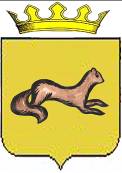 КОНТРОЛЬНО-СЧЕТНЫЙ ОРГАН____ОБОЯНСКОГО РАЙОНА КУРСКОЙ ОБЛАСТИ____306230, Курская обл., г. Обоянь, ул. Шмидта д.6, kso4616@rambler.ruЗАКЛЮЧЕНИЕ №87на проект решения Представительного Собрания Обоянского районаКурской области «О выплате разового премирования».г. Обоянь                                                                                        12 декабря 2022 г.При проведении экспертизы представленного проекта Решения установлено следующее:	Представленный проект разработан в соответствии с постановлением Курской областной Думы от 16.02.2017 № 119-VI ОД «О наградах Курской областной Думы».П. 12 Положения о Почётной грамоте Курской областной Думы определяет, что награждённому Почётной грамотой может разово вручаться премия в размере девяти тысяч рублей за счёт средств организаций, возбудивших ходатайство о награждении, если такой вид поощрения предусмотрен нормами трудового законодательства и иными нормативными правовыми актами, содержащими нормы трудового права.Исходя из вышеизложенного, можно сделать вывод что представленный проект соответствует положениям постановления Курской областной Думы от 16.02.2017 № 119-VI ОД «О наградах Курской областной Думы».Контрольно-счетный орган Обоянского района Курской области рекомендует Представительному Собранию Обоянского района Курской области рассмотреть, предложенный проект Решения на заседании Представительного Собрания Обоянского района Курской области.Председатель Контрольно-счетного органа Обоянского района Курской области                                                 С. Н. Шеверев